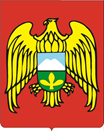 МИНИСТЕРСТВО ОБРАЗОВАНИЯ, НАУКИ И ПО ДЕЛАМ МОЛОДЕЖИКАБАРДИНО-БАЛКАРСКОЙ РЕСПУБЛИКИ ГОСУДАРСТВЕННОЕ КАЗЕННОЕ  ОЗДОРОВИТЕЛЬНОЕ ОБЩЕОБРАЗОВАТЕЛЬНОЕ УЧРЕЖДЕНИЕ САНАТОРНОГО ТИПА ДЛЯ ДЕТЕЙ, НУЖДАЮЩИХСЯ В ДЛИТЕЛЬНОМ ЛЕЧЕНИИ«САНАТОРНО – ЛЕСНАЯ ШКОЛА №1»П Р И К А З«__»______20__г.                         г. Нальчик                                          №___О запрете дарить и получать подарки.         Руководствуясь письмом Министерства труда и социальной защиты РФ «О запрете дарить и получать подарки» от 26.11.2018 г № 18-0/10/В-9380 в обеспечения соблюдения  антикоррупционного законодательства ПРИКАЗЫВАЮ:     1.Ознакомить всех работников под личную подпись с письмом Министерства труда и социальной защиты РФ «О запрете дарить и получать подарки» от 26.12.2018 г № 18-0/10/В-9380 в срок до 15.12.2018 года.     2.Должностным лицам и педагогам ГКОУ СЛШ №1 не допускать получения подарков от физических и юридических лиц в связи с выполнением должностных обязанностей не предусмотренных законодательством Российской Федерации.     3. Педагогам провести разъяснительную работу среди родителей (законных представителей) по обеспечению соблюдения антикоррупционного законодательства в части запрета дарить и получать подарки от родителей (законных представителей) в связи с выполнением должностных обязанностей, не предусмотренных законодательством Российской Федерации.     4.Повысить бдительность, провести активную разъяснительную работу и усилить контроль за соблюдением установленного запрета.    5.Ознакомить с настоящим приказом педагогов под роспись.    6.Разместить настоящий приказ на сайте ОУ.    7.Контроль за исполнением приказа оставляю за собой.И.о. директора 							Джаппуева Л.Х.Приложение № 1К приказу №____ от «__»_______2018гС  письмом Министерства труда и социальной защиты РФ «О запрете дарить и получать подарки» от 26.12.2018 г № 18-0/10/В-9380 ознакомлены:№ п/пФ.И.О.ДолжностьДата ознакомления Подпись работникаТопалова Жансурат ХангериевнаЗаместитель по учебно – методической работеДзамихова Елена АнатольевнаЗаместитель по воспитательной работеШиряева Галина Александровна Гл.бухгалтерЛотошникова Ирина Александровна Врач Абидова Римма ИсмеловнаУчитель кабардинского языка и литературыДиданова Татьяна ВасильевнаУчитель музыкиБатов Казбек ЗаурбековичУчитель информатикиКонокова Хайшат ДиновнаУчитель кабардинского языка и литературыКотова Людмила ГригорьевнаУчитель географии и биологииКулиева Маржан КамаловнаУчитель балкарского языка и литературыАзубекова Марина РезуановнаУчитель историии обществознанияНогерова Радима КуатлыевнаУчитель русского языка и литературыТатрокова Элла ВалерьевнаУчитель английского языкаТеммоев Зулкарней МагомедовичУчитель физической культурыТеппеева Халимат ХусейновнаУчитель технологииШаваева Абалият ТивоевнаУчитель балкарского языка и литературыШидова Зарема МухамедовнаУчитель математикиАсанова Зухра МагомедовнаУчитель начальных классовГубжокова Фатима НазировнаУчитель начальных классовГыллыева Шахарзан ХамзатовнаУчитель начальных классовДенисенко Татьяна ЮрьевнаУчитель начальных классовЗинченко Татьяна ПетровнаУчитель начальных классовШаваева Лариса КаншаовнаУчитель начальных классовЯрцева Наталья ИвановнаУчитель начальных классовЖаникаева Патимат СалаховнаВоспитательМешаева  Лейла МустафаевнаВоспитательМирзоева Фатима ФицевнаВоспитательУянова Фатима МухарбековнаВоспитательЭржибоваАсиятХусеновна ВоспитательТугова Римма АсланбиевнаВоспитательМготлова Ирина Вичиславовна Воспитатель Лигидова Джульетта Патовна Воспитатель Пихтерева Алина Олеговна Воспитатель Люева Римма ХабасовнаВоспитатель Тлупова Асият МухамедовнаВоспитатель Ногмова Юлия ХабасовнаУчитель русского языка и литературыПетхичева Милана АхмедовнаПедагог доп. образования